«Урок памяти»Давно отгремела Великая Отечественная война. Уже выросли поколения, знающие о ней по рассказам ветеранов, книгам, кинофильмам. Поутихла с годами боль утрат, зарубцевались раны. Давно отстроено, восстановлено разрушенное войной.Говоря о героических делах народа в годы войны, особенно хочется сказать о трудовых подвигах тружеников тыла. В первые дни войны, преодолевая огромные трудности, они заменили своих мужей, отцов и братьев. Их труд золотыми буквами вписан в героическую летопись истории нашей Родины.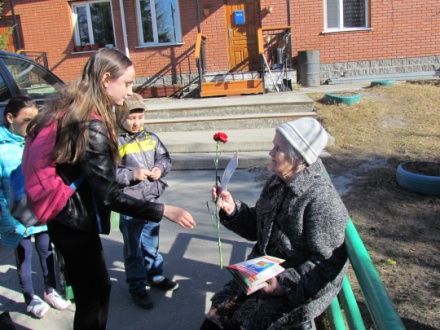 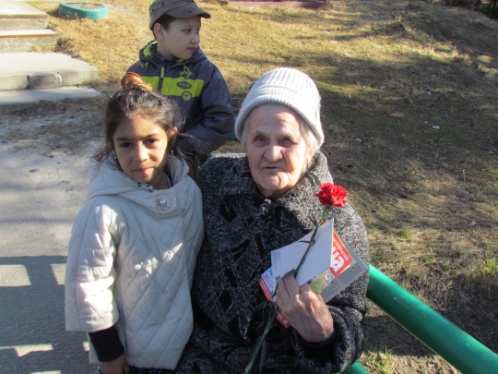 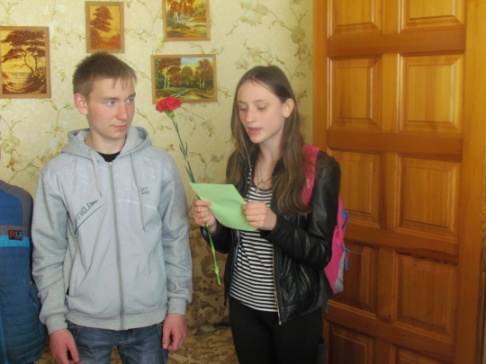 Несовершеннолетние, состоящие на сопровождении в БУ Комплексный центр социального обслуживания населения «Гелиос», 04 мая 2016 года, побывали в гостях у  тружеников тыла.Встречаясь с этими людьми, разговаривая с ними, удивляешься, откуда у них (женщин, детей, стариков) брались силы. Все они трудились добросовестно, о чем свидетельствуют их награды.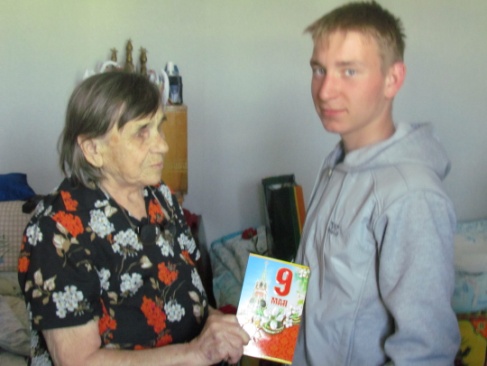 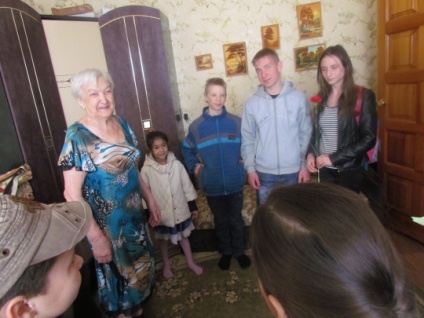 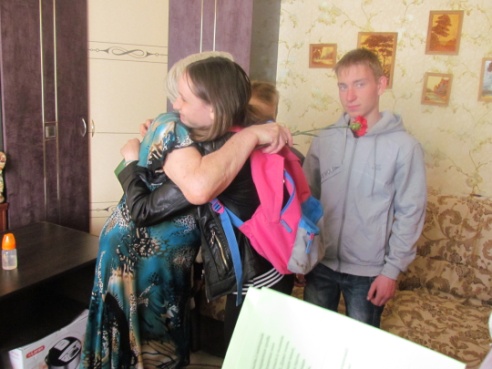 Да, были, как века, мгновенья.Об этом тяжко вспоминать-Хватило б только сил, терпенья,-Чуть слышно повторяла мать.Дети войны. Все они были родными для фронта. Дети войны верили в победу и, как могли, приближали ее. Лозунг « Всё для фронта, всё для победы» стал законом жизни для каждого советского труженика, города и села. Родина, теряя в смертельной схватке с врагом их отцов, верила в светлое, счастливое будущее своего юного поколения.Информацию подготовила:                                                                            Саранчук Н.М.  социальный педагог  отделения психолого-педагогической помощи семье и детям   БУ « Комплексный центр социального обслуживания населения «Гелиос»   